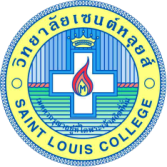 คณะพยาบาลศาสตร์  วิทยาลัยเซนต์หลุยส์บันทึกแจ้งผลการเรียนชื่อนักศึกษา............................................................  ชั้นปี......................ภาคเรียน      ต้น    ปลาย   ฤดูร้อนอ้างถึงระเบียบวิทยาลัยเซนต์หลุยส์  ว่าด้วยการศึกษาชั้นปริญญาตรี  เรื่องการวัดผลและประเมินผลการศึกษา      ในกรณีที่นักศึกษามีผลการเรียนสัญญลักษณ์   I  ซึ่งหมายถึง ยังไม่สมบูรณ์นั้น  คณะพยาบาลศาสตร์  ขอแจ้งแนวปฏิบัติสำหรับนักศึกษา ดังนี้นักศึกษาต้องเข้าสู่กระบวนการปรับผลการศึกษา  (Incomplete Process) ด้วยการทำงานที่เป็นส่วนประกอบของการศึกษาในรายวิชานั้นตามที่อาจารย์ผู้สอนมอบหมายจนครบถ้วนการเปลี่ยน  I  ให้เป็นระดับคะแนนที่เหมาะสมนั้น นักศึกษาต้องส่งงาน หรือสอบครบถ้วนตามเกณฑ์ประเมินผลและกำหนดเวลา  หากไม่เป็นไปตามเกณฑ์  นักศึกษาจะได้รับการประเมินเป็นระดับ  F  ซึ่งหมายถึงต้องลงทะเบียนเรียนใหม่ใน  รายวิชาเดิมตามกำหนดที่คณะฯ เปิดสอนจึงแจ้งให้นักศึกษารับทราบผลที่เกิดขึ้นจากการนี้						(............................................................)						                     อาจารย์ผู้สอน					                    วันที่.........../.............../.........................................................................................................................................................................................................	ข้าพเจ้า  ..........................................................................ได้รับทราบเกณฑ์ของกระบวนการปรับผลการศึกษา และทราบผลการประเมินของรายวิชา.............................................................................แล้วว่าได้รับการประเมินเป็นระดับ F						(............................................................)						                     นักศึกษา					                      วันที่.........../.............../.............